腫瘍科紹介時のお願い担当獣医師の指定は患者数増加のため対応できません。御了承下さい。病理診断書等の検査結果等がございましたら別紙にてお送りください。初診時は10時までにご来院いただけますようご協力をお願いいたします。初診時は検査に大変時間がかかります。そのため夕方までお預かりさせて頂くことが多いため、時間に余裕を持って来院して頂くようお願いいたします。診察料金については診察内容や全身状態によって大きく変わります。料金の概算については、遠慮なく腫瘍科獣医師へお電話下さい。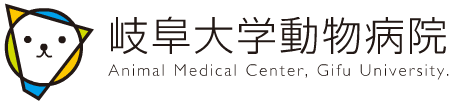 希望診察日第一希望：     月　     日　　　　第二希望：     月　     日キャンセル待ち希望　チェックされますと予約日前に空きが出た場合こちらから貴院にご連絡いたします貴院名住所担当医名電話FAX飼い主氏名住所ペット名電話電話動物種品種品種性別年齢年齢体重     　kg主訴既往歴予防歴犬混合ワクチン　(     種／最終接種日     年     月     日)狂犬病フィラリア猫混合ワクチン(     　種／最終接種日     年     月     日／接種部位     　)猫白血病ワクチン(     　種／最終接種日     年     月     日／接種部位     　)犬混合ワクチン　(     種／最終接種日     年     月     日)狂犬病フィラリア猫混合ワクチン(     　種／最終接種日     年     月     日／接種部位     　)猫白血病ワクチン(     　種／最終接種日     年     月     日／接種部位     　)現病歴現在処方している薬現在処方している薬紹介目的紹介目的診断のみ　　　治療のみ　　　診断および治療※□にチェックを入れて下さい。紹介目的紹介目的具体的な希望がありましたら記入ください。　